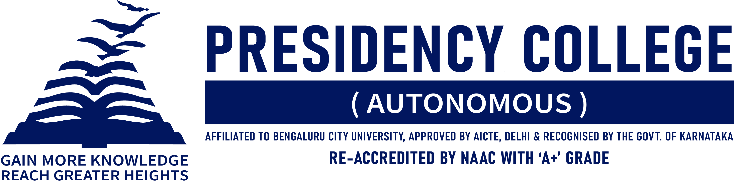 IT CLUB – TECHNOZIA – 2022Program Name: Yuva Vignan Youth ConfluenceDate: 22/07/2022Time/ Duration: 1 DayTotal Number of Participants: 12	Name of Resource Person(s)/ Organization: Soundarya Institute of Management and ScienceVenue: Soundarya Institute of Management and ScienceDepartments of Computer Science and Pure Science organized a Science & Technology Empowerment Program, the Yuva Vignan Youth Confluence. In order to recognize the significance of youth in the advancement of sustainable development, they organized Fest. There were events such as Ideathon, Fireband Talk, Article Writing, Poster Presentation, and Animation Video.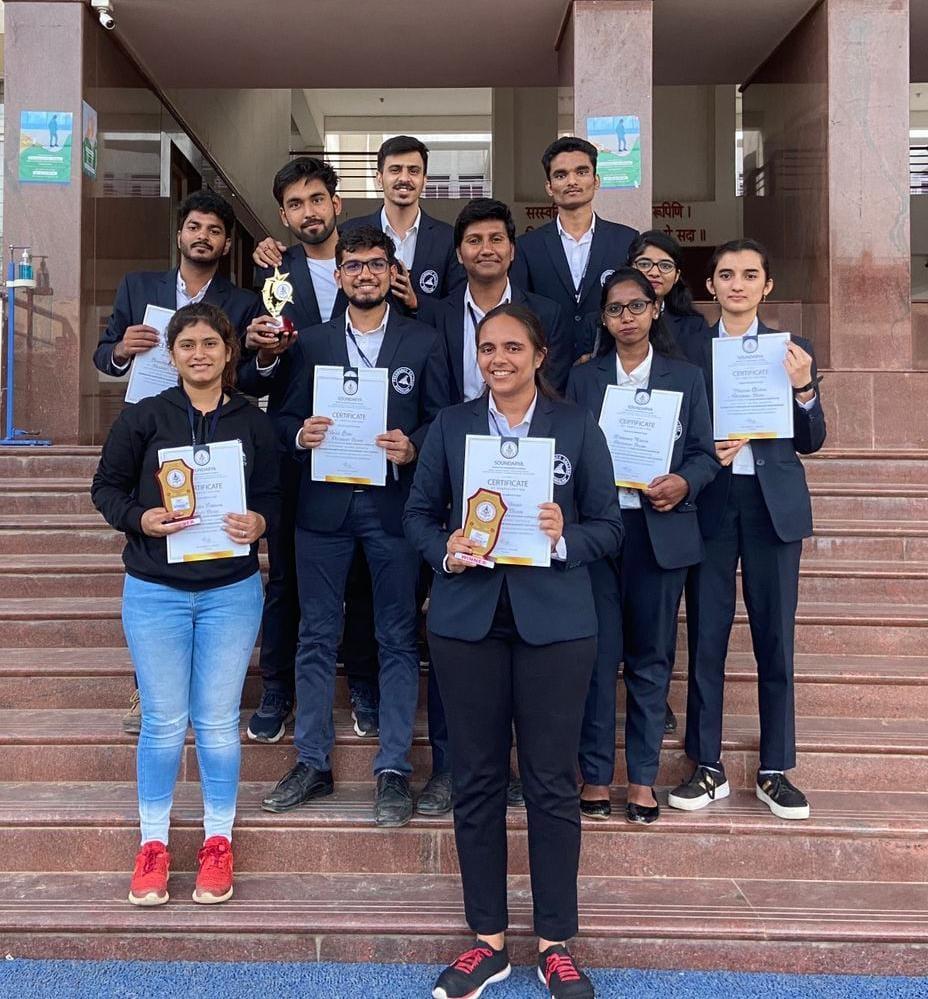 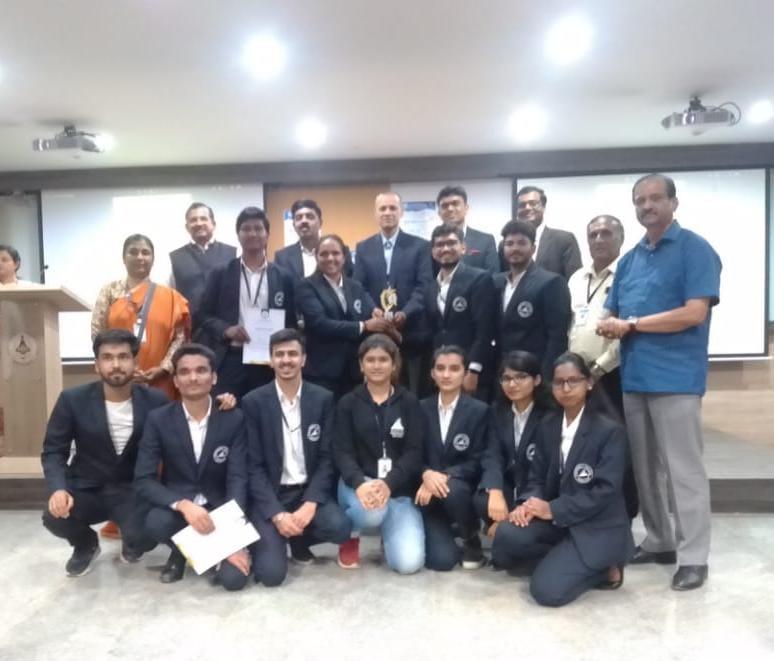 EVENTPARTICIPANTPOSITIONFireband TalkRitika Vashist,Shubham SauravWinnersArticle WritingRitika Vashist,Shivraj PatareWinnersPoster PresentationRitik Makhija,Ameesha CharaniyaRunners Up